SK Měnín pořádá od 2.4.2019 NÁBOR NOVÁČKU.Každé úterý a pátek od 17:00 v prostorách sportovního areálu hřiště.Děti starší 6let mladší přípravka, starší 8let starší přípravka.Nově i Mini přípravka (4 a 5letí) pod vedením trenérek Markéty a Terezy.Případné bližší informace na 606754633 nebo fotbalmenin@seznam.czTěší se na Vás zkušení trenéři!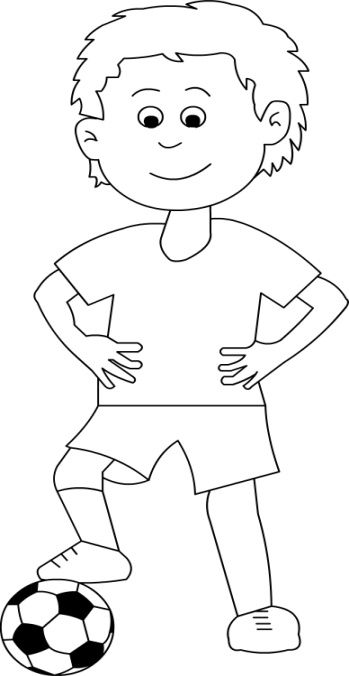 